Moundsville Middle School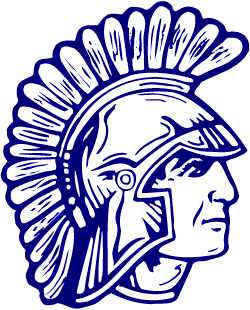 Parking Lot Pick-Up ProceduresBe Respectful, Be Responsible, Be Safe, Be a Trojan!In order to provide increased safety to our students, the following after school pick-up procedures are now in place:Students will be picked-up along the sidewalk at the bottom of the stairs in the Student Pick-Up Zone.  They will no longer be permitted to enter the parking lot area for pick-up.Individuals picking-up a student will wait in designated parking spots only.  After you have made visual contact with your child, pull into the Student Pick-Up Zone so they may safely enter your vehicle.Please follow the traffic patterns shown on the map as you enter and exit the parking lot.We appreciate your cooperation in keeping our students safe. 